Saturday, MAY 15, 2021Virginia Conference United Methodist Women Spiritual Life RetreatPeace Be With You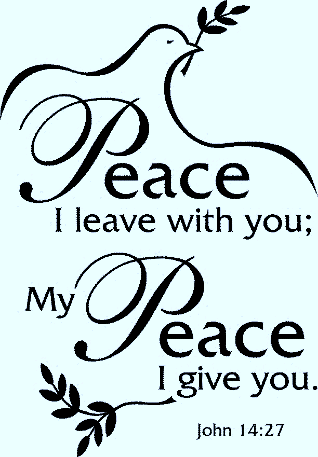 Our Speaker:  Rev. Ileana RosarioPastor of Lower United Methodist ChurchTime:  9:00 am – 1:00 pmAgenda:Greet One Another Welcome and Zoom TipsOpening Music and PrayerFour Sessions followed by Break-out Groups:Receiving Peace in My HeartSharing Peace within the United Methodist ChurchUpholding Peace Despite DivisionSpreading Peace Throughout the World Closing Worship Parting WordsPlease register by May 3, 2021 by clicking on this link:Spiritual Life Retreat registrationAfter registering, you will receive a confirmation email containing information about joining the meeting.